Методическая разработка образовательной деятельности по теме: «Путешествие по сказкам»Возраст: старший дошкольный (седьмой год жизни)Виды деятельности: познавательно-исследовательская, игровая, коммуникативная.Образовательные области: Речевое развитие, социально- коммуникативное, познавательное развитие.Цель: Формирование устной речи детей старшего дошкольного возраста посредством художественной литературы.Задачи:-продолжать формировать знания детей различных жанров детской литературы;-создавать условия для формирования правильной диалогической и монологической речи;-создавать условия для развития и обогащения активного словаря;-способстовать развитию самостоятельности, целенаправленности и саморегуляции своих действий.-воспитывать любознательность и интерес.Оборудование:Страница книги (карта), шкатулка, презентация к сказкам, мнемотаблицы, конверты с загадками и заданиями, картинки героев сказок.Предварительнаяработа:-Чтение сказок.-Рассматривание иллюстраций к сказкам.-Раскрашивание картинок по мотивам русских народных сказок-Обыгрывание сказки «Колобок», «Репка» с помощью настольного театра.1 этап: способствуем формированию у детей внутренней мотивации к деятельности2 этап: способствуем планированию детьми их деятельности3 этап: способствуем реализации детского замысла4 этап: способствуем проведению детской рефлексии по итогам деятетьности.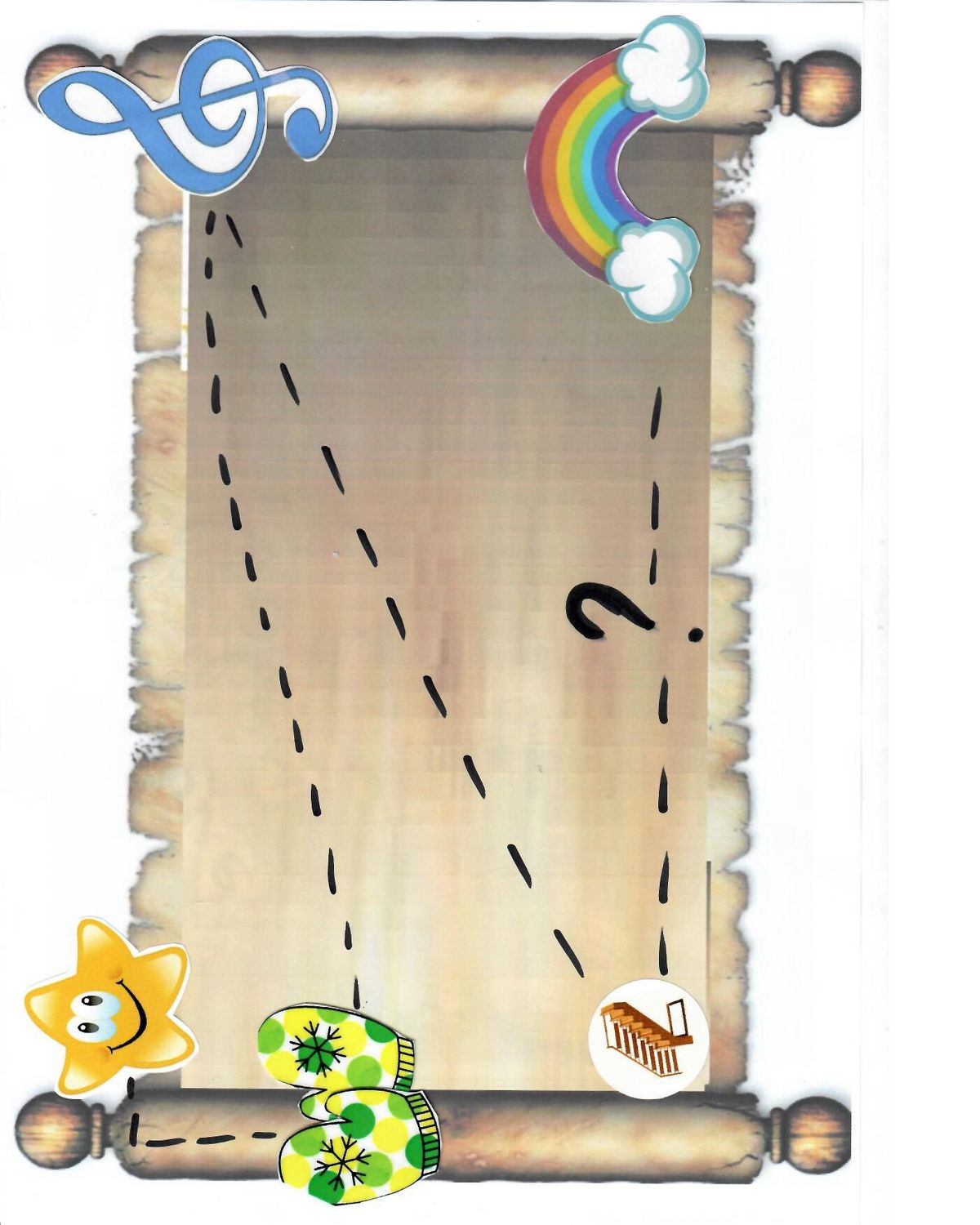 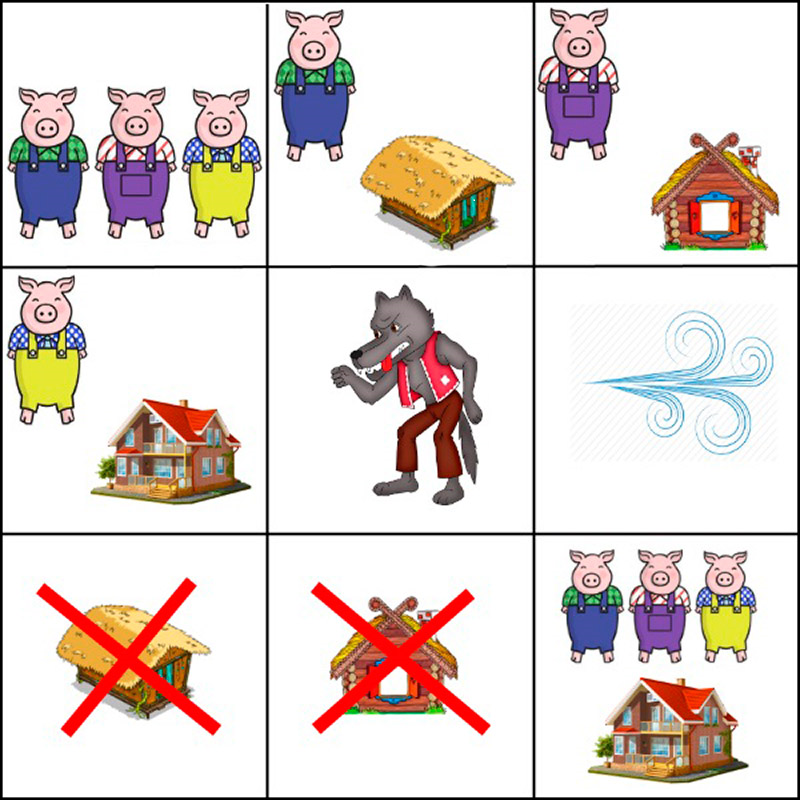 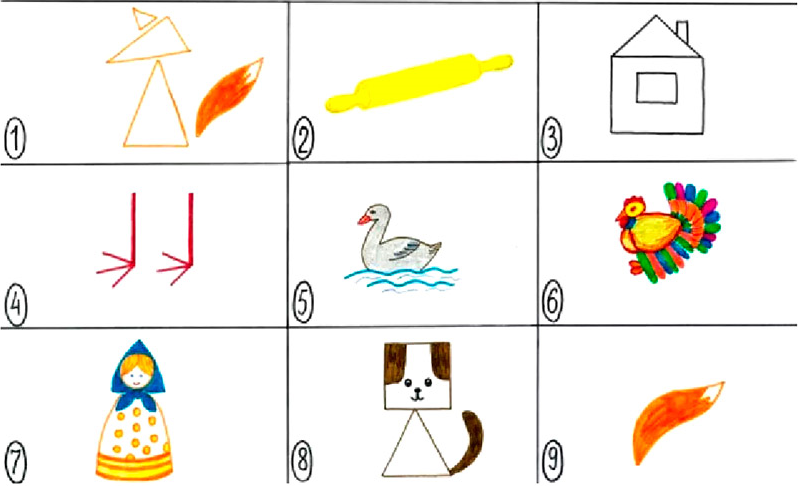 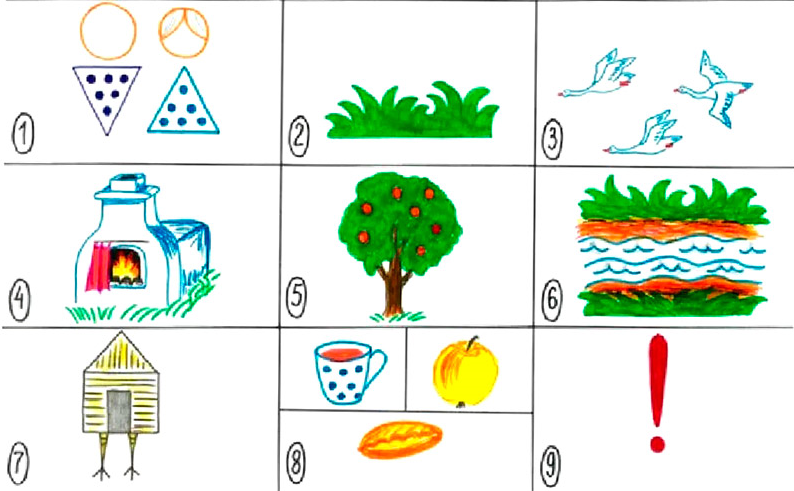 СодержаниеОбратная связь на высказывание детейВоспитатель с детьми проводят пальчиковую гимнастику.В группу входит воспитатель младшей группа, здоровается, представляется (в руках держит карту), обращается за помощью к ребятам. - Я знаю, что вы вступили в отряд волонтеров, я пришла к вам за помощью. Вчера я забыла закрыть окно, а когда пришла в группу, увидела, что ветер разбросал все книги на полках, перепутались страницы и в сказке «Заюшкина избушка», оказался Колобок. Не могли бы вы нам помочь привести в порядок все книги?».Дети соглашаются помочь. (Воспитатель младшей группы уходит, оставляя карту).Здорово! Я буду вас ждать!СодержаниеОбратная связь на высказывание детейВоспитатель: Ребята, ну что, собираемся на помощь?Ой, а нам же не сказали в какую группу идти? Что же делать?Воспитатель: Обращает внимание детей на оставленную страницу, на которой изображена карта.Согласны!Отлично!Надо по ней идти. Здорово! Отправляемся!СодержаниеОбратная связь на высказывание детейДети передвигаются по карте, в приёмной находят конверт. Открывают конверт и обнаруживают в нем первое задание.Задание 1. «Угадай и назови» Воспитатель загадывает загадку, а дети называют сказку.Воспитатель: Если б Петя-простота не выглянул в окошко,Не унесла б его лиса за темные леса. («Кот, лиса и петух»)Девочка зашла в избушку,Видит, стоит стол, три стула.На каждом стуле посидела,Мишуткину похлебку съела. («Три медведя»)Хитрая плутовка отправила его ловить рыбу хвостом.Хвост примерз, и в результате он остался без хвоста.(«Лисичка-сестричка  и волк»)Мама деточек учила,дверь чужим не открывать,не послушались детишки и попали к волку в пасть. («Волк и семеро козлят»)На болоте оба жили,Друг к другу свататься ходили,Но не смогли договориться,Упрямство свойственно и птицам.(«Журавль и цапля»)Дети перемещаются в соответсвии с определённым направлением по карте. Приходят в музыкальный зал.Задание2 «Отгадай»- На чем катался Емеля в сказке «По щучьему велению»?а) лыжи б) конь; в) печь. (Емеля катался на печи) (слайд 1) - Как в русских народных сказках называют птицу с золотым оперением?а) лебедь; б) жар-птица; в) синяя - птица. (Птицу с золотым оперением называют жар-птица) (слайд 2)- Кого в сказках называют по отчеству Патрикеевна?а) сову; б) кошку; в) лису. (Лису называют Патрикеевна) (слайд 3)- Чья смерть на конце иглы?а) Змея Горыныча; б) Бабы Яги; в) Кощея Бессмертного. (На конце иглы смерть Кощея Бессмертного) (слайд 4)- Кто убежал из дома и, преодолев много опасностей, всё-таки попался хитрой лисе?а) Петушок – золотой гребешок; б) Заяц-хваста; в) Колобок. (Из дома убежал Колобок) (слайд 5) Выходят из музыкального зала и направляются в строну лестницы, спускаются, на первом этаже обнаруживают задание 3.Игра «Какая сказка спряталась в таблице?»На столе лежит для каждого из вас таблица. Каждый должен отгадать, какая сказка изображена на таблице.- Как называются эти таблицы? (мнемотаблицы)Дети рассматривают и отгадывают названия сказок по мнемотаблицам: «Лисичка со скалочкой»«Теремок»«Гуси-лебеди»«Рукавичка»«Курочка Ряба»«Заюшкина избушка»«Три поросёнка»Задание 4 «Шкатулка добрых дел» На столе лежит шкатулка с надписью: «Шкатулка добрых дел», Воспитатель предлагает наполнить шкатулку, называя и описывая героя сказок, которые совершили добрые поступки в сказках.(Иван-царевич, сестрица Алёнушка, Чиполлино, Красная шапочка, Кот в сапогах, Дюймовочка, Доктор Айболит, Кот Леопольд,Героиня сказки «Аленький цветочек» , Настенька, Герда).За каждого названного героя, дети бросают в шкатулку разноцветный листок.1. треугольник - (герой) Существительное (Кто,что?)2. 2 треугольника - Прилагательные (какой? какая? какое? какие?)3. 3 треугольника – Глагоглы (Что делает? Что делают?)4.Фраза –отношение к теме.5.Вывод.- Существительное (Кто, что?)Воспитатель обращает внимание на карту. - Ребята мы, по-моему, пришли в нужную группу. Это то место которое мы искали.Ребята заходят в младшую группу. В группе встречает воспитатель младшей группы, показывает разбросанные книги. Дети расставляют все по местам. Молодцы!Даша умница!Отлично справились с задание. Отправляемся дальше.- Здорово, молодцы ребята. И с этим справились!- Ну что продолжим наше путешествие?Ребята вы такие Молодцы!Отлично! Вы отгадали все сказки. И с этим задание справились.Если дети затрудняются, воспитатель рассказывает сам об одном герое, а затем дети по образцу рассказывают сами.Молодец Аделина, спасибо за помощь.Все ребята молодцы благодаря вам все герои попали в шкатулку добрых дел.Молодцы все справились с этим заданием.Воспитатель младшей группы благодарит детей: Спасибо ребята, какие вы молодцы, благодаря вам все книги в порядке и все герои вернулись в свои сказки». СодержаниеОбратная связь на высказывание детейВнимание, внимание все приглашаются на совещание. Хочу спросить у Вас, - Что вам понравилось? -Какие были трудности?- Что бы хотели изменить Друзья, мы отлично с вами потрудились. С такими ребятами всегда здорово проводить время, кто со мной согласен, давайте свои пятерочки!Молодцы ребята!Вы такие самостоятельные и, в тоже время, дружные! Аделина и Сергей  – внимательные, любознательные Кирилл с Димой, Даша, Костя и Серафима любобознательные, ответсвенные.Мы команда!